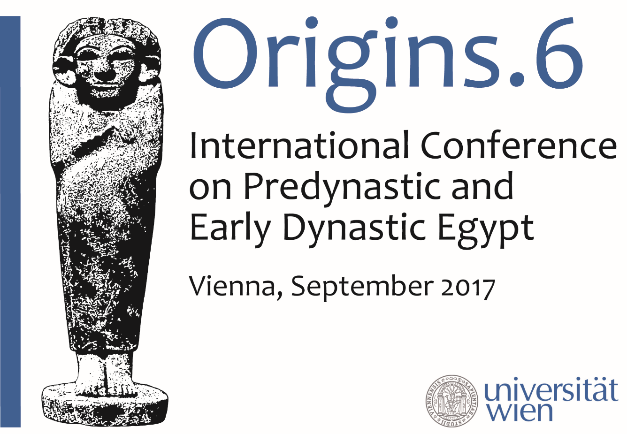 Abstract Proposal FormType of presentation: (please select your preference) full paper / brief communication / poster 2. Title of presentation: “(insert title here)……”3. Name and affiliation/s of the author/s: (students please indicate if you are a Master or PhD candidate)4. Email and postal address of the author/s: 5. Preferred session topic: 6. Abstract: (no more than 500 words plus short bibliography)(Insert abstract here)